	CMHA Meeting Minutes						     August 31, 2021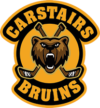 In attendance – Paula Schmick-Roy, Richard Herbert, Jeremy Yousph, Melissa Breau, Cam Tolley, Dean Nielsen, Robbi Spady, Jill Mader, Jessie Cooper, Brittany Tishenko, Aaron Sjodin, Steve Capp.   Meeting called to order at 7:05 pm.Approval of August 16, 2021 meeting minutes. Cam 1st, Jeremy 2ndApproval of Agenda. Jill 1st, Melissa 2nd.Board updates:Registrar: 27-U7 kids, 29-U9, U11-29, U11-fold and go to Olds, U13-Female 14, Pond/Pre-23. Coach 1- system is messed up. Need Team snap to figure out. Coaches need to be committed. They are registered and insured for a specific team. They can help other coaches at practice BUT only coaches carded for a specific team can be on the bench during a game.Close registration Sept 6th.Treasurer: Balance is 55246.21 Still have some outstanding $108 for family in pond. $60 for a family in pond, ref cheque for $115.05. Alberta Hockey $7,874 has been sent. Won’t register any kids until this is paid.U11 girls’ refunds have gone through. Brodie Preston refund done. Need to refund Ellory Tolley.Kids sport funding- $25 fee to access funding. Use hardship fund for child (pond/pre) Find out how much Kid Sport will fund and we will match it.Player Development: Team Genius needs paid before we can get access codes. Cam will take 4-hour course and then sit with everyone after to make evaluation plan.Bauer First Shift- 12 registered (5 Carstairs, 3 Rocky, 4 Calgary)Ice times secured- Starting Nov 6, every Saturday until Dec 11 from 2:45-3:45. Town has donated the ice.Community Hall on Oct 30th. We need all coached decided on by then. There is an online training course. Dean N will be lead coach. They want 6:00 pm not afternoon. Cam will confirm the time with them.Female:	14 kids registered, no goalie at this point.Sad U11’s gone but glad they are still playing out of OldsCan they get early access to TeamSnap since their team is made?? If not can you use WhatsApp to start so everyone can communicate.Coaching staff should be in place, Dean N helping2 & 27:Aaron Sjodin filled this position. Justin Metcalf will help. After first practice will have a parent meeting. We need to set up for Yearend Tourney.2 teams playing on the ice at the same time (1/2ice games)Year end tourney 2nd weekend in March. Ice is secured. Will meet with other associations so we no number of teamsNew Business:Conditioning Schedule.U9- all as 1 group, 5:00-6:00U11- all as 1 group, 6:15-7:15U13 female- 7:30-8:30Evaluations:U13F- 4:15-5:10U9- as one big group, 5:10-6:05 (?) flood afterU11- as 2 groups for 2 session and then all together for 2 games.6:20-7:15 & 7:15-8:10 (?? with possible flood in between)Goalies:Goalie ShortageMaybe new goalie in new register’s, 1 goalie for U11, will stake during evalsUse Brett Jones, have ‘try it nights’. On practice nights, give Brett some ice to work with goalie.Need equipment- Julie may have some Atom size.Board Resignation:Jessie Cooper has resigned as Vice President as he no longer has a child in CHMA, need this position filled ASAP. It is a 2-year term. Need to get email back, talk to Darren about this as he set them up.Nominations close by Sept 15th.Created a roll for Jessie has he wants to see CMHA succeed. He will be holding the Board accountable for development of coaches and kids. Lots of community recourse out there that we never use. Work with Jill and Bill on the female league as he has 20 years’ experience from his girl’s playing hockey and sitting on boards. Richard wants to hold monthly coaching meetings where they can have a roundtable discussion about concerns, questions. We want confident coaches, so they stay coaches after tyke level.Coaches appointed by Oct meeting when Teams are made.Tyke Teams need to be finalized before Oct 7- Picture dayDirector Positions:	Discipline ChairSpecial Events- Possible Kelsey Clark, Terra Jenkins, Francine Clarkson (Banquet/Pictures) Richard will talk to them. They can work together as a team.Ice Scheduler- Richard has one person in mind. Tracy Ewert was asking. Prefer a tyke parent as they will be around for a few years.Fundraising- Cam will talk to Heather. Need a group, 1 person per team is best!Bottle driveBoard Sponsorship- ½ ice Boards ($750 for 3 years, must provide sign)Other ideas??Next meeting Friday October 1st, 2021 @ 7:30. Executive only with Cam and Chris attending.Meeting adjourned at 9:30 pm